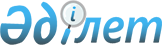 "Мүгедектер қатарындағы кемтар балаларды жеке оқыту жоспары бойынша үйде оқытуға жұмсаған шығындарды өтеу туралы" Солтүстік Қазақстан облысы Есіл ауданы мәслихатының 2014 жылғы 23 желтоқсандағы № 39/238 шешіміне өзгерістер енгізу туралы
					
			Күшін жойған
			
			
		
					Солтүстік Қазақстан облысы Есіл аудандық мәслихатының 2015 жылғы 22 қыркүйектегі № 44/280 шешімі. Солтүстік Қазақстан облысының Әділет департаментінде 2015 жылғы 20 қазанда N 3418 болып тіркелді. Күші жойылды - Солтүстік Қазақстан облысы Есіл ауданы мәслихатының 2021 жылғы 7 қазандағы № 11/102 шешімімен
      Ескерту. Күші жойылды - Солтүстік Қазақстан облысы Есіл ауданы мәслихатының 07.10.2021 № 11/102 (ресми жарияланған күнінен кейін күнтізбелік он күн өткен соң қолданысқа енгізіледі) шешімімен.
      "Нормативтік құқықтық актілер туралы" Қазақстан Республикасының 1998 жылғы 24 наурыздағы Заңының 21-бабына сәйкес Солтүстік Қазақстан облысы Есіл ауданының мәслихаты ШЕШТІ:
      1. "Мүгедектер қатарындағы кемтар балаларды жеке оқыту жоспары бойынша үйде оқытуға жұмсаған шығындарды өтеу туралы" Солтүстік Қазақстан облысы Есіл ауданы мәслихатының 2014 жылғы 23 желтоқсандағы № 39/238 шешіміне (нормативтік құқықтық актілердің мемлекеттік тіркеу Тізілімінде № 3073 тіркелді, 2015 жылғы 20 ақпанында "Есіл Таңы" және "Ишим" газеттерінде жарияланды) келесі өзгерістер енгізілсін:
       1 тармақ жаңа редакцияда жазылсын:
      "1. Мүгедектер қатарындағы кемтар балаларды жеке оқыту жоспары бойынша үйде оқытуға жұмсаған шығындары ай сайын үш айлық есептік көрсеткіш мөлшерінде өтелсін.";
      2 тармақтың 3) тармақшасы жаңа редакцияда жазылсын:
      "3) мүгедектер қатарындағы кемтар балаларды жеке оқыту жоспары бойынша үйде оқытуға жұмсаған шығындарды өтеу үшін қажетті құжаттардың тізбесі "Әлеуметтік-еңбек саласындағы мемлекеттік көрсетілетін қызмет стандарттарын бекіту туралы" Қазақстан Республикасы Денсаулық сақтау және әлеуметтік даму министрінің 2015 жылғы 28 сәуірдегі № 279 бұйрығымен бекітілген "Мүгедек балаларды үйде оқытуға жұмсалған шығындарды өтеу" мемлекеттік көрсетілетін қызмет стандартының 9 тармағына сәйкес ұсынылады" (нормативтік құқықтық актілердің мемлекеттік тіркеу Тізілімінде № 11342 тіркелді);"
      2. Осы шешім оның алғашқы ресми жарияланған күнінен кейін күнтізбелік он күн өткен соң қолданысқа енгізіледі.
					© 2012. Қазақстан Республикасы Әділет министрлігінің «Қазақстан Республикасының Заңнама және құқықтық ақпарат институты» ШЖҚ РМК
				
      Солтүстік Қазақстан облысыЕсіл ауданы мәслихатысессиясының төрағасы

В. Шкодин

      Солтүстік Қазақстан облысыЕсіл ауданы мәслихатыныңхатшысы

Т. Мұқашев
